DIOCESE : ________________________ COUNTRY : ____________________LANGUAGE : _____________________ORGANISATIONNAME : ________________________________________________________________________________________Address : ______________________________________________________________________________________Post Code : _________________ Town : _________________________________ Country : _____________________Tel : _______________________ Fax : _______________________ Email : __________________________________GROUP LEADERNAME : ________________________________________________________________________________________Mobile: _________________________ Email : ________________________________________________________Hotel : __________________________________________ Telephone hotel : ________________________________RESERVATION (no reservation possible on Sunday)Day / Date: ________________________________________ Time of arrival: ________ Time of departure: ________Total number of people: _____________       including _________ sick        including ________wheelchair usersNumber of Priests: _____ Number of Deacons: _____ Bishop. His name: ____________________________________  TRANSPORT [ ] Shuttle bus from the office at Saint Joseph’s gate – Number of people to transport: ______The shuttle bus cannot accommodate more than 3 or 4 people in wheelchairs.Shuttle bus traffic represents an important operating cost for Cité Saint-Pierre. Thank you for the participation you can leave in the trunk of the bus for your transport.[ ] Making your own arrangements - [ ] Transport from the Hospitality - [ ] On foot - [ ] Other, Precise: ___________During your visit, you will have the opportunity to contribute towards the work of the Cité Saint-Pierre: a sign of your solidarity, your sharing with our pilgrims. We appreciate if you allow us greet your group and have a short introduction at the beginning of your service.Important : In case of cancellation, please telephone. (05 62 42 71 15) Reserved for / Cadre réservé / Cité Saint-PierreDate de la réception : __________________ Nom du réceptionnaire : ____________________________Service : _____________________________ Accord envoyé le : _________________________________                                                                          Code Groupe :  ___________________________________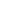 Sites, celebrations, visits to be reservedPlease put a cross in the appropriate box for each reservation.CHAPELLE "BERGERIE" SAINTE BERNADETTE / 95 placesTime service : [ ] 8h		[ ] 9h		[ ] 10h45		[ ] 16h30	[ ] 17h30Celebration :	 [ ] Eucharist		[ ] With Anointing  	[ ] Penitential	[ ] Time of prayerCATHEDRALE DE VERDURE / 2500 placesTime service : ________________Celebration : 	[ ] Eucharist	[ ] With Anointment 	[ ] Penitential	[ ] Time of prayer[ ] Festive recreational activity	[ ] Conference	In case of rain would you require a place indoor?             [ ] YES       [ ] NOBOIS SAINT FRANCOIS / 300 places Time service : ________________Celebration : 	[ ] Eucharist	[ ] With Anointment	[ ] Penitential	[ ] Time of prayer[ ] Festive recreational activity	[ ] Conference	In case of rain would you require a place indoor?            [ ] YES        [ ] NOSALLE ISAIE / 81 placesTime service : ________________Celebration :	 [ ] Eucharist		[ ] With Anointment  	[ ] Penitential	[ ] Time of prayerSALLE JEREMIE / 120 placesTime service : ________________Celebration :	[ ] Eucharist		[ ] With Anointment  	[ ] Penitential	[ ] Time of prayerCAIRN HAUT – SALLE MGR RODHAIN / 400 places Time service : ________________Celebration : 	[ ] Eucharist	[ ] With Anointment	[ ] Penitential	[ ] Time of prayer[ ] Festive recreational activity	[ ] Conference	CAIRN BAS – SALLE MGR BONNERIC / 250 placesTime service : ________________Celebration : 	[ ] Eucharist	[ ] With Anointment	[ ] Penitential	[ ] Time of prayer[ ] Festive recreational activity	[ ] Conference	SALLE PADRE PIO / 939 placesTime service : ________________Celebration : 	[ ] Eucharist	[ ] With Anointment 	[ ] Penitential	[ ] Time of prayer[ ] Festive recreational activity	[ ] Conference	Discovery visit of Cité Saint-Pierre (1h between 8h30 and 11h, and between13h30 and 17h30)Number of people : ______________ Time : ________________MEALS[ ] OUTSIDE PICNIC / Number of people: ______________ Time: ________________[ ] Diocese pilgrims 	[ ] Sick and hospitality aides[ ] At Bois St François	[ ] At the Arche de Noé (near the open air cathedral)   [ ] Padre Pio Area [ ] PICNIC prepared by Cité Saint-Pierre / Number: __________ (advised participation 7€ / picnic)[ ] HOT MEAL at pilgrims self (13h) / Number: __________ (advised participation of 10€ / meal)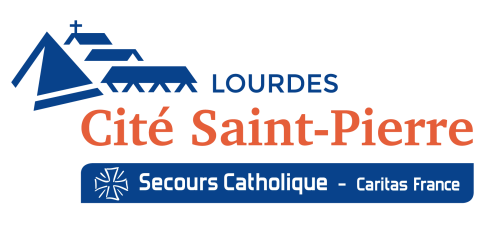 Request for Reservation animation/celebrationLangue AnglaiseDate : 20220602Request for Reservation animation/celebrationLangue AnglaiseRéf : D02-RES-SBRequest for Reservation animation/celebrationLangue AnglaiseVersion : 04